基隆市立南榮國民中學環境教育成果活動地點校園活動名稱花圃認養環境綠化活  動  照  片活  動  照  片活  動  照  片活  動  照  片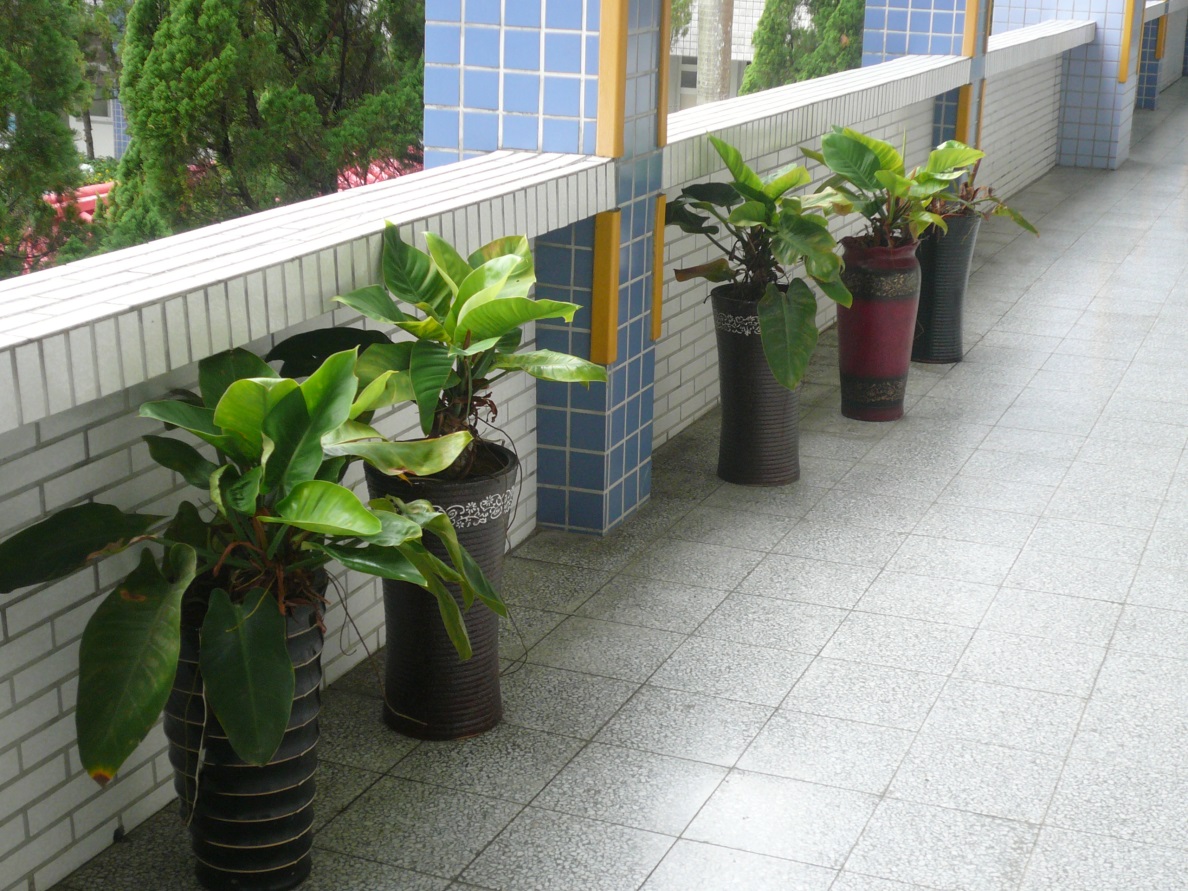 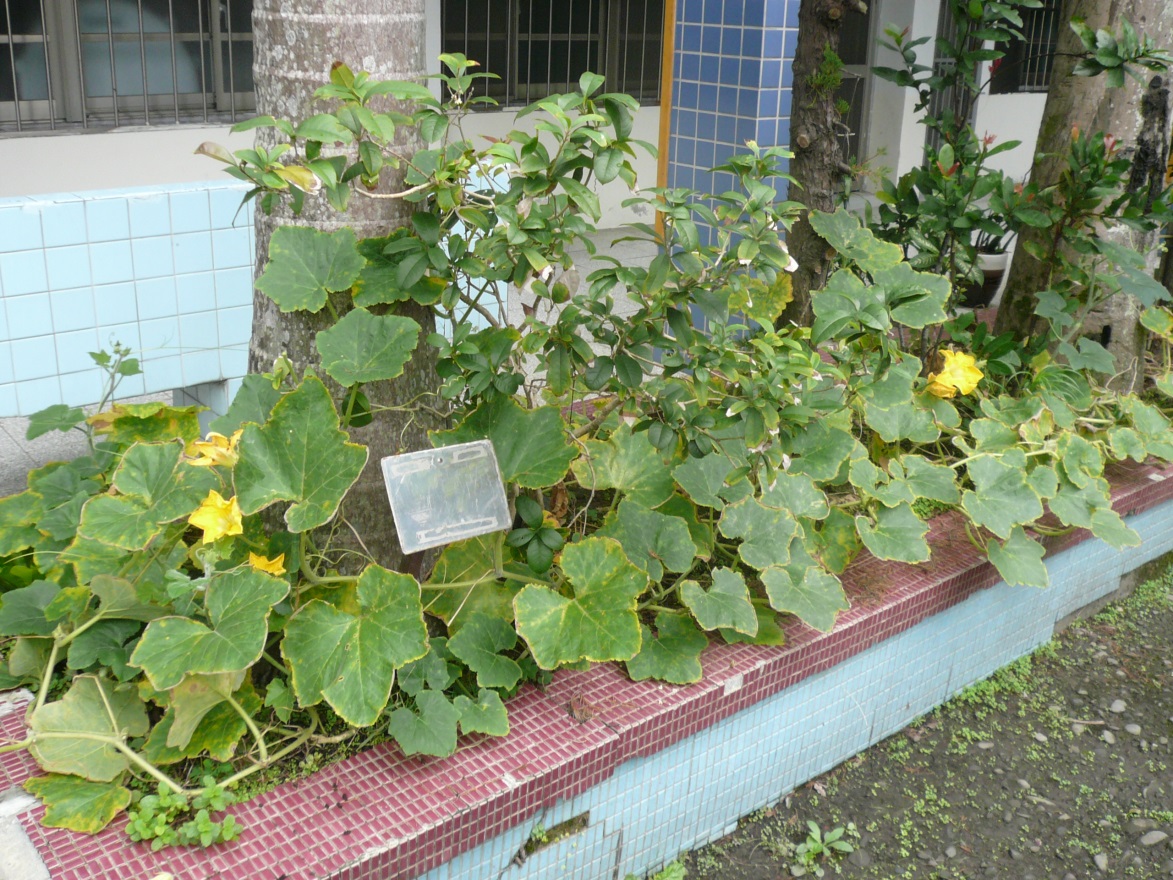 活動日期103/10/24